Στίχοι Τραγουδιού: «Τερηδόνα η φοβερή»Στη σακουλίτσα της κρατά σφιχτάκαραμέλες, σοκολάτες, παγωτά,αφράτα κρουασάν λαχταριστά,δροσιστικά και παγωμένα αναψυκτικά.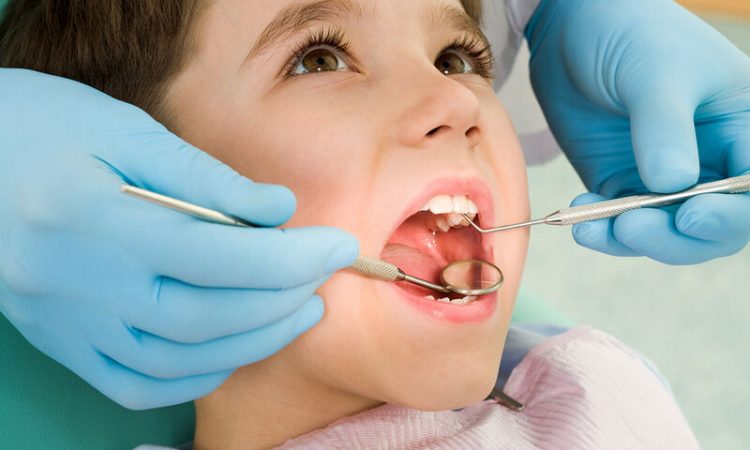 Ποια είναι αυτή; Ποια είναι αυτή; Ποια είναι αυτή;Η Τερηδόνα η φοβερή!Μόλις τα φάμε και τα πιούμε όλ’ αυτάστο στόμα κάθεται κι ολόγυρα κοιτάμε το πινέλο παίρνει κίτρινη μπογιάκαι βάφει κίτρινα τα δόντια τα λευκά.Ποια είναι αυτή; Ποια είναι αυτή;Ποια είναι αυτή;Η Τερηδόνα η τρομερή!Μα τι να κάνουμε όμως, παιδιά,που μας αρέσουν όλα τα γλυκά;Για να γλιτώσουμε τα δόντια από τις τρύπες που ανοίγει η πονηρή αυτή κυρά,στον οδοντίατρο και βούρτσισμα ξανά !!Μα τι να κάνουμε όμως, παιδιά,που μας αρέσουν όλα τα γλυκά;Για να γλιτώσουμε τα δόντια από τις τρύπες που ανοίγει η πονηρή αυτή κυρά,στον οδοντίατρο και βούρτσισμα ξανά,στον οδοντίατρο και βούρτσισμα ξανά !!